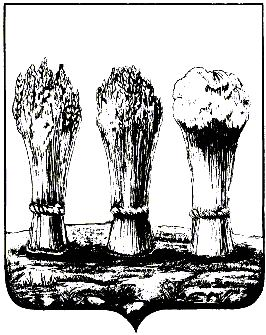       АДМИНИСТРАЦИЯ ЛЕНИНСКОГО РАЙОНА ГОРОДА ПЕНЗЫПРИКАЗот 03.09.2019 № 234О внесении изменений в приказ администрации Ленинского района города Пензы от 12.03.2018 № 86 «Об утверждении Порядка проведения антикоррупционной экспертизы нормативных правовых актов и проектов нормативных правовых актов администрации Ленинского района города Пензы»Руководствуясь Федеральным законом от 17.07.2009 № 172-ФЗ «Об антикоррупционной экспертизе нормативных правовых актов и проектов нормативных правовых актов», П Р И К А З Ы В А Ю :1. Внести в приказ администрации Ленинского района города Пензы от 12.03.2018 № 86 «Об утверждении Порядка проведения антикоррупционной экспертизы нормативных правовых актов и проектов нормативных правовых актов администрации Ленинского района города Пензы» (далее – приказ) следующее изменение:1.1. Преамбулу приказа изложить в следующей редакции:«Руководствуясь Федеральным законом от 25.12.2008 № 273-ФЗ «О противодействии коррупции», Федеральным законом от 17.07.2009 № 172-ФЗ «Об антикоррупционной экспертизе нормативных правовых актов и проектов нормативных правовых актов», постановлением Правительства Российской Федерации от 26.02.2010 № 96 «Об антикоррупционной экспертизе нормативных правовых актов и проектов нормативных правовых актов», приказываю:».2. Внести в Порядок проведения антикоррупционной экспертизы нормативных правовых актов и проектов нормативных правовых актов администрации Ленинского района города Пензы, утвержденный приказом администрации Ленинского района города Пензы от 12.03.2018 № 86, (далее – Порядок) следующее изменение:2.1. Абзацы первый и второй пункта 7 Порядка изложить в следующей редакции:«7. В соответствии с Федеральным законом от 17.07.2009 № 172-ФЗ «Об антикоррупционной экспертизе нормативных правовых актов и проектов нормативных правовых актов», в целях проведения независимой экспертизы разработчик проекта НПА организует размещение проектов на интернет-странице администрации Ленинского района города Пензы официального сайта администрации города Пензы в информационно-телекоммуникационной сети «Интернет» с указанием дат начала и окончания приема заключений по результатам независимой экспертизы.Проекты НПА размещаются на интернет-странице администрации Ленинского района города Пензы официального сайта администрации города Пензы в информационно-телекоммуникационной сети «Интернет» не менее чем на 7 дней.».3. Настоящий приказ опубликовать в муниципальной газете «Пенза» и разместить на интернет - странице администрации Ленинского района города Пензы официального сайта администрации города Пензы в информационно-телекоммуникационной сети «Интернет».3. Контроль за выполнением настоящего приказа возложить на заместителя главы администрации Ленинского района города Пензы по организации деятельности администрации района.Глава администрации      Н.Б.Москвитина